Part 1: (This part is to be completed by the University Fire Safety Adviser)          This completed return form should be forwarded to the University Fire Safety Adviser at safety@strath.ac.uk Part 2: (This part is to be completed by the Department)Building: Date of submission: Submitted by:	Position:Fire Firefighting FacilitiesFire Firefighting FacilitiesRising (fire) mainsFire HydrantsFirefighting shaft(s)Firefighting lift(s)Smoke Control installation(s)Fire Alarm PanelSprinkler Control RoomFire suppression isolation(s)Photovoltaic Isolation(s)Mains Gas isolationMains Electricity IsolationMains Water isolationMain building entryAlternative accessOtherEmergency contact details are available from Security Services upon request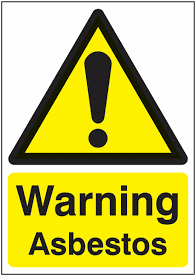 Asbestos is/is not* present in the building.Details:Asbestos is/is not* present in the building.Specialist advice – contact details:Building: Date of submission: Submitted by:	Position:LevelRoom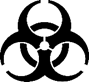 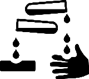 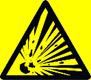 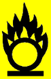 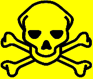 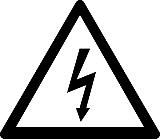 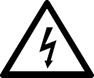 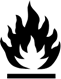 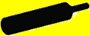 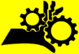 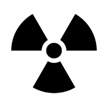 OtherLevelRoomBiologicalCorrosiveExplosiveOxidiserToxicElectrical < 240vElectrical > 240 vSolar PanelsFlammableComp’ GasHydrogenAcetyleneMechanicalRadiationOtherLevelRoomOtherLevelRoomBiologicalCorrosiveExplosiveOxidiserToxicElectrical < 240vElectrical > 240 vSolar PanelsFlammableComp’ GasHydrogenAcetyleneMechanicalRadiationOtherLevelRoomOtherLevelRoomBiologicalCorrosiveExplosiveOxidiserToxicElectrical < 240vElectrical > 240 vSolar PanelsFlammableComp’ GasHydrogenAcetyleneMechanicalRadiationOther